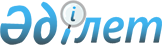 О переводе отдельных участков земель лесного фонда в земли другой категорииПостановление Правительства Республики Казахстан от 2 сентября 2022 года № 643       В соответствии со статьей 130 Земельного кодекса Республики Казахстан и статьей 51 Лесного кодекса Республики Казахстан Правительство Республики Казахстан ПОСТАНОВЛЯЕТ:       1. Перевести земельные участки общей площадью 48,5 гектара из категории земель лесного фонда коммунального государственного учреждения "Лесное хозяйство Орлиногорское" Управления природных ресурсов и регулирования природопользования акимата Северо-Казахстанской области (далее – учреждение) в категорию земель промышленности, транспорта, связи, для нужд космической деятельности, обороны, национальной безопасности и иного несельскохозяйственного назначения согласно приложению к настоящему постановлению.      2. Акиму Северо-Казахстанской области в установленном законодательством Республики Казахстан порядке обеспечить предоставление акционерному обществу "Tin One Mining" (далее – акционерное общество) земельных участков, указанных в пункте 1 настоящего постановления, для добычи и переработки полезных ископаемых.      3. Акционерному обществу (по согласованию) в соответствии с действующим законодательством Республики Казахстан возместить в доход республиканского бюджета потери лесохозяйственного производства, вызванные изъятием лесных угодий для использования их в целях, не связанных с ведением лесного хозяйства, и принять меры по расчистке площади с передачей полученной древесины на баланс указанного учреждения.      4. Настоящее постановление вводится в действие со дня его подписания. Экспликация земель, переводимых из категории земель лесного фонда в категорию земель промышленности, транспорта, связи, для нужд космической деятельности, обороны, национальной безопасности и иного несельскохозяйственного назначения © 2012. РГП на ПХВ «Институт законодательства и правовой информации Республики Казахстан» Министерства юстиции Республики Казахстан      Премьер-Министр Республики Казахстан      Премьер-Министр Республики КазахстанА. СмаиловПриложение
к постановлению Правительства
Республики Казахстан
от "    " 2022 года №Приложение
к постановлению Правительства
Республики Казахстан
от "    " 2022 года №Наименование землепользователяОбщая площадь, гектаровв том числе:в том числе:в том числе:Наименование землепользователяОбщая площадь, гектаровпокрытая лесомне покрытая лесомНеудобных (болот и прочих)12345Коммунальное государственное учреждение "Лесное хозяйство Орлиногорское" Управления природных ресурсов и регулирования природопользования акимата Северо-Казахстанской области48,545,750,752,0Всего:48,545,750,752,0